Ce dossier est destiné aux associations désireuses d’obtenir une subvention de la part de la ville pour un projet. Il ne concerne pas le financement du fonctionnement courant de l’association.Vous devez remplir un dossier par projet pour lequel vous sollicitez un financement dans la limite de 3 projets par année scolaire. Il existe 2 sessions de passage dans une année civile programmées entre janvier et juillet 2024.Les services de la ville restent disponibles pour vous aider à remplir votre dossier. 
N’hésitez pas à les contacter au 04 76 28 75 75. Pièces à joindre au dossier pour toute demande : Le dossier de renseignements complet avec toutes les pièces à joindreUn relevé d’identité bancaireLe budget prévisionnel de votre projetL’attestation sur l’honneur signée et le cas échéant le pouvoir engageant le signataireDossier à compléter et à retourner au plus tardle 20 octobre 2023 pour la 1ère sessionle 29 mars 2024 pour la 2ème sessionà l’adresse suivante : Ville de  FontaineService des sports et de la vie associative89 mail Marcel Cachin – 38600 FontaineTéléphone 04 76 28 75 75 - Email : sportsva@ville-fontaine.frAprès le dépôt de votre dossier : Dans le mois qui suit la réception de votre dossier : envoi par le service des sports et de la vie associative d’un accusé de réception de votre demande (dossier recevable/incomplet/irrecevable)Instruction de la demandeVote de la proposition de subvention par le Conseil MunicipalNotification par courrier de la décision prise par la communeModalités de versement de la subvention :50 % de la subvention d’un projet est versé après notification par courrier de la décision. Le solde est versé après réception du bilan qualitatif et financier du projet subventionné (joint à ce dossier en pages 7 et 8). Ce document devra être transmis au service des sports et de la vie associative au plus tard dans les 6 mois qui suivent la clôture des comptes de l’année pour laquelle la ou les subventions ont été attribuées et avant le 15 novembre 2024.Si une subvention est accordée : Les associations s’engagent à promouvoir l’image de la ville, à faire figurer le logotype de la ville sur tous leurs supports de communication, mentionner ce partenariat lors des relations établies avec leurs différents interlocuteurs, et à inviter la ville sur les moments importants de leurs activités.Le compte-rendu d’assemblée générale doit mentionner le soutien de la ville. Descriptif du projetIntitulé de l’action : ………………………………………………………………………………………………………………………..Objectifs du projet :…………………………………………………………………………………………………………………………………………………………………………………………………………………………………………………………………………………………………………………………………………………………………………………………………………………………………………………………………………………………………………………………………………………………………………………………………………………………………………………………………………………………………………………………………………………………………………Descriptif du projet : ………………………………………………………………………………………………………………………………………………………………………………………………………………………………………………………………………………………………………………………………………………………………………………………………………………………………………………………………………………………………………………………………………………………………………………………………………………………………………………………………………………………………………………………………………………………………………………………………………………………………………………………………………………………………………………………………Publics ciblés (caractéristiques et nombre) : ……………………………………………………………………………………………………………………………………………………………………………………………………………………………………………………………………………………………………………………………………………………………………………………………………………………………………………………………………………………………………………………………………………………………………………………………………………………Lieux de réalisation :…………………………………………………………………………………………………………………………………………………………………………………………………………………………………………………………………………………………………………Dates de mise en œuvre prévues : ………………………………………………………………………Durée de l’action : …………………………………………………………………………………………………………………………………………………………………………………………………………………………………………………………………………………………………………Quels critères avez-vous définis pour évaluer la réussite de votre projet ? Exemples : nombre de personnes présentes, les publics ciblés ont été touchés par le projet, les objectifs ont été remplis………………………………………………………………………………………………………………………………………………………………………………………………………………………………………………………………………………………………………………………………………………………………………………………………………………………………………………………………………………………………………………………………………………………………………………………………………………………………………………………………………………………………………………………………………………………………………………………………………………………………………………………………………………………………………………………………………………………………………………………………………………………………………………………………………………………Nature et objet des postes de dépenses les plus significatifs : ………………………………………………………………………………………………………………………………………………………………………………………………………………………………………………………………………………………………………………………………………………………………………………………………………………………………………………………………………………………………………………………………………………………………………………………………………………………………………………………………………………………………………………………………………………………………………………………………………………………………………………………………………………………………………………………………Est-il prévu une participation financière des bénéficiaires de l’action ? Laquelle : ……………………………………………………………………………………………………………………………………………………………………………………………………………………………………………………………………………………………………………………………………………………………………………………………………………………………………………………………………………………………………………………………………………………………………………………………………………………Votre projet prend-il en compte les principes de développement durable (type d'achats, mobilité douce, gestion des déchets, autres) ? Si oui, précisez, si non, expliquez-en les raisons : ..................................................................................................................................................................................................................................................................................................................................................................................................................................................................................................................................................................................................................................................................................................................Votre action prévoit-elle l'inclusion de tous les publics ? Si oui, précisez, si non, expliquez-en les raisons : .............................................................................................................................................................................................................................................................................................................................................................................................................................................................................................................................................................Budget prévisionnel du projet projetéL’attention du demandeur est appelée sur le fait que les indications sur les financements demandés auprès d’autres financeurs publics valent déclarations sur l’honneur et tiennent lieu de justificatifs. Aucun document complémentaire ne sera susceptible d’être demandé si cette partie est complétée en indiquant les autres services et collectivités sollicitées.Ne pas indiquer les centimes d’euros.Attestation sur l’honneurSi le signataire n’est pas le représentant légal de l’association, merci de joindre le pouvoir lui permettant d’engager celle-ci.Je soussigné(e), …………………………………………………………………………… (Nom et Prénom), 
représentant(e) légal(e) de l’association,déclare que l’association est en règle au regard de l’ensemble des déclarations sociales et fiscales 
ainsi que des cotisations et paiements y afférant ;certifie exactes les informations du présent dossier, notamment la mention de l’ensemble des demandes de subventions introduites auprès d’autres financeurs publics ;demande à la ville de Fontaine :une subvention pour un projet de : ……………..…………….. €- respecte les principes et valeurs de la charte des engagements réciproques conclue le 14 février 2014 entre l’État, les associations d’élus territoriaux et le mouvement associatif, ainsi que les déclinaisons de cette Charte ;- souscrit au contrat d’engagement républicain annexé au décret pris pour l’application de l’article 10-1 de la loi n° 2000-321 du 12 avril 2000 relative aux droits des citoyens dans leurs relations avec les administrations ;précise que cette subvention, si elle est accordée, devra être versée :Au compte bancaire ou postal de l’association :Scanner un RIBFait le ………………………………. à  ………………………………….							Signature :AttentionToute fausse déclaration est passible de peines d’emprisonnement et d’amendes prévues par les articles 441-6 et 441-7 du code pénal.Le droit d’accès aux informations prévues par la loi du 6 janvier 1978 relative à l’informatique, aux fichiers et aux libertés s’exerce auprès du service ou de l’établissement auprès duquel vous avez déposé votre dossier.A TRANSMETTRE DANS LES 6 MOIS QUI SUIVENT LA FIN DE L’EXERCICE COMPTABLE ET AVANT LE 15 NOVEMBRE 2024Bilan qualitatif du projetDescription du projet : …………………………………………………………………………………………………………………………………………………………………………………………………………………………………………………………………………………………………………………………………………………………………………………………………………………………………………………………………………………………………………………………………………………………………………………………………………Nombre de personnes bénéficiaires par types de publics ciblés : ……………………………………………………………………………………………………………………………………………………………………………………………………………………………………………………………………………………………………Date(s) et lieu(x) de réalisation : ……………………………………………………………………………………………………………………………………………………………………………………………………………………………………………………………………………………………………Durée de l’action : ……………………………………………………………………………………………….ÉVALUATION DU PROJET :Selon les critères d’évaluation définis pour votre projet.…………………………………………………………………………………………………………………………………………………………………………………………………………………………………………………………………………………………………………………………………………………………………………………………………………………………………………………………………………………………………………………………………………………………………………………………………………Autres informations utiles que vous souhaitez indiquer : Les enseignements que vous tirez du projet, les suites envisagées, etc.………………………………………………………………………………………………………………………………………………………………………………………………………………………………………………………………………………………………………………………………………………………………………………………………………………………………………………………Je soussigné(e), 	… (nom et prénom)représentant(e) légal(e) de l’association,certifie exactes les informations du présent compte rendu.Fait le ……………………………………, à …………………………………………Signature :(1) cf. Arrêté du Premier ministre portant fixation des modalités de présentation du compte rendu financier prévu par le quatrième alinéa de l'article 10 de la loi du 12 avril 2000 relative aux droits des citoyens dans leurs relations avec les administrations(2) L’attention du demandeur est appelée sur le fait que les indications sur les financements demandés auprès d’autres financeurs publics valent déclaration sur l’honneur et tiennent lieu de justificatifs. Aucun document complémentaire ne sera susceptible d’être demandé si cette partie est complétée en indiquant les autres services et collectivités sollicitées.(3) Ne pas indiquer les centimes d’euros.DOSSIER DE DEMANDE DE SUBVENTION POUR UN PROJET 2024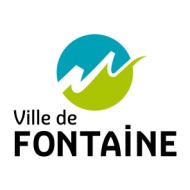 DOSSIER DE DEMANDE DE SUBVENTION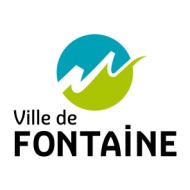 POUR UN PROJET 2024 Nom de la structure : …………………………………………………………………………………..Personne chargée du dossier au sein de l'association :Nom : …………………………………………. Prénom : …………………………………………….Adresse mail  : ……………………………………… Tél : ….…………………………………………Montant obtenu lors de l’année précédente :Fonctionnement : ………………€Projet(s) : …………..€Projet(s) : …………..€Projet(s) : …………..€Au regard du coût total du projet, l’association sollicite auprès de la ville de Fontaine, une subvention de ………………………. € qui représente .........% du total des produits = (montant demandé / total des produits) x 100CHARGESMONTANT (2)EN EUROSPRODUITS (1)MONTANT (2)EN EUROSCharges spécifiques à l'action1 – Ressources propresEx. : fonds propres, recette buvette, loto…)……………………… €Achats2 – Subventions demandées :Prestations de services……………………… €Etat : (précisez le(s) ministère(s) sollicité(s))Matières et fournitures……………………… €………………………………………………………………… €………………………………………………………………… €Services extérieurs………………………………………………………………… €Locations……………………… €………………………………………………………………… €Entretien……………………… €Assurance……………………… €Région(s) : …………………………………...………………………………………………………………… €Autres services extérieursDépartement(s) :……………………………..Honoraires……………………… €………………………………………………………………… €Publicité……………………… €Ville de Fontaine: ..………………….Déplacements, missions……………………… €………………………………………………………………… €Charges de personnelAutres communes (précisez)Salaires et charges……………………… €………………………………………………………………… €………………………………………………………………… €…………………………………………………………………………………………………………… €CNASEA (emplois aidés)………………………………………………………………… €Autres financements………………………………………………………………… €3 – Ressources indirectes affectées……………………… €Coût total du projet……………………… €Total des recettes……………………… €Emplois des contributions volontaires 
en natureContributions volontaires en natureSecours en nature……………………… €Bénévolat……………………… €Mise à disposition gratuite 
de biens et prestations……………………… €Prestations en nature……………………… €Personnel bénévole……………………… €Dons en nature……………………… €TOTAL……………………… €TOTAL……………………… €Bilan du projet subventionné en 2024 (Exercice 2023-2024)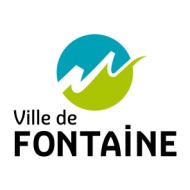        ASSOCIATION :………………………………………………………………       INTITULE DU PROJET : ………………………………………………………………Compte rendu financier du projet(1)Vous pouvez ne renseigner que les cases grises si le montant annuel cumulé des  subventions obtenues au titre des activités de votre association auprès des différentes autorités publiques est inférieur 1500 €.Compte rendu financier du projet(1)Vous pouvez ne renseigner que les cases grises si le montant annuel cumulé des  subventions obtenues au titre des activités de votre association auprès des différentes autorités publiques est inférieur 1500 €.Compte rendu financier du projet(1)Vous pouvez ne renseigner que les cases grises si le montant annuel cumulé des  subventions obtenues au titre des activités de votre association auprès des différentes autorités publiques est inférieur 1500 €.Compte rendu financier du projet(1)Vous pouvez ne renseigner que les cases grises si le montant annuel cumulé des  subventions obtenues au titre des activités de votre association auprès des différentes autorités publiques est inférieur 1500 €.Compte rendu financier du projet(1)Vous pouvez ne renseigner que les cases grises si le montant annuel cumulé des  subventions obtenues au titre des activités de votre association auprès des différentes autorités publiques est inférieur 1500 €.Compte rendu financier du projet(1)Vous pouvez ne renseigner que les cases grises si le montant annuel cumulé des  subventions obtenues au titre des activités de votre association auprès des différentes autorités publiques est inférieur 1500 €.Compte rendu financier du projet(1)Vous pouvez ne renseigner que les cases grises si le montant annuel cumulé des  subventions obtenues au titre des activités de votre association auprès des différentes autorités publiques est inférieur 1500 €.Compte rendu financier du projet(1)Vous pouvez ne renseigner que les cases grises si le montant annuel cumulé des  subventions obtenues au titre des activités de votre association auprès des différentes autorités publiques est inférieur 1500 €.Compte rendu financier du projet(1)Vous pouvez ne renseigner que les cases grises si le montant annuel cumulé des  subventions obtenues au titre des activités de votre association auprès des différentes autorités publiques est inférieur 1500 €.CHARGES (3)PrévisionRéalisation%PRODUITS (3)PrévisionPrévisionRéalisation%I. Charges directes affectées au projetI. Charges directes affectées au projetI. Charges directes affectées au projetI. Charges directes affectées au projetI. Ressources directes affectées au projetI. Ressources directes affectées au projetI. Ressources directes affectées au projetI. Ressources directes affectées au projetI. Ressources directes affectées au projet60 - Achat70 – Vente de produits finis, prestations de services,marchandisesprestations de servicesAchats matières et fournitures74- Subventions d’exploitation (2)Autres fournituresEtat : (précisez le(s) ministère(s) sollicité(s)61 - Services extérieurs-Locations immobilières et immobilières-Entretien et réparation-AssuranceRégion(s):Documentation-Divers-62 - Autres services extérieursDépartement(s) :Rémunérations intermédiaires et honoraires-Publicité, publicationCommune(s) :Déplacements, missions-Services bancaires, autres-63 - Impôts et taxesOrganismes sociaux (à détailler) :Impôts et taxes sur rémunération,-Autres impôts et taxes-64- Charges de personnelFonds européens(Rémunération des personnels,CNASEA (emplois aidés)Charges sociales,Autres aides, dons ou subventions affectéesAutres charges de personnel)-65- Autres charges de gestion courante75 - Autres produits de gestion courante66- Charges financières67- Charges exceptionnelles76 - Produits financiers68- Dotation aux amortissements7 8 – Reports  ressources non utilisées d’opérations antérieuresI. Charges indirectes affectées au projetI. Charges indirectes affectées au projetI. Charges indirectes affectées au projetI. Charges indirectes affectées au projetI. Ressources indirectes affectées au projetI. Ressources indirectes affectées au projetI. Ressources indirectes affectées au projetI. Ressources indirectes affectées au projetI. Ressources indirectes affectées au projetCharges fixes de fonctionnementFrais financiersAutresTotal des chargesTotal des produitsTotal des produits86- Emplois des contributions volontaires en nature87 - Contributions volontaires en nature87 - Contributions volontaires en natureSecours en natureBénévolatBénévolatMise à disposition gratuite de biens et prestationsPrestations en naturePrestations en naturePersonnel bénévoleDons en natureDons en natureTOTALTOTALTOTAL